Laboratorio di Lingua Inglese 2Corso di Laurea Triennale in Scienze della Formazione PrimariaAA 2017-2018 – docente titolare: Giovanna GalloSemestre: 2°Crediti: 61) Presentazione e obiettivi del corso: Il Laboratorio di Lingua Inglese 2 mira a formare gli studenti all’insegnamento della lingua Inglese nella scuola dell’infanzia e primaria. In particolare si prenderanno in considerazione le teorie dell’apprendimento precoce della lingua straniera, metodologie, approcci e strategie didattiche per l’insegnamento delle lingua straniera, scelta del materiale didattico, creazione, organizzazione e valutazione di materiali e attività per l’apprendimento della lingua, planning dell’unità didattica in un approccio interdisciplinare, uso della LIM (lavagna interattiva multimediale) e altre tecnologie della comunicazione e loro applicazione al CLIL.  La parte ‘teorica’ non prevede lezioni frontali ma la partecipazione attiva e l’interazione degli studenti attraverso l’uso di strategie didattiche innovative, non formali, in ambiente digitale su piattaforma per il social e-learning, ed è basata sul concetto del learning by doing. I momenti di riflessione teorica si alterneranno all’applicazione pratica di metodi e strategie didattiche innovative, che prevedono l’uso delle nuove tecnologie nella didattica della lingua. 2) Conoscenze e abilità da acquisire: Competenza linguistica in Lingua Inglese intermedia fra Livello B1 e B2 del Quadro Comune Europeo di Riferimento per le lingue.Competenze teoriche e tecnico-pratiche per l’insegnamento della lingua Inglese nella scuola dell’infanzia e primaria. Competenza comunicativa in lingua inglese in contesti sociali e lavorativi internazionali. Saper elaborare un curriculum vitae,  programmare un progetto in lingua e l'unità didattica.Gli studenti saranno impegnati nello svolgimento di attività formative task-oriented relative alle tematiche del corso nello spirito del team building, e mirate all'acquisizione di competenze nel cooperative learning, peer instruction, problem solving, critical thinking e team work. Particolare attenzione si presterà all’applicazione di strategie di inclusione sociale e al raggiungimento della competenza linguistica interculturale.3) Prerequisiti: Competenza linguistica in Lingua Inglese di Livello B1 del Quadro Comune Europeo di Riferimento per le lingue.4) Docenti coinvolti nel modulo didattico: Il corso si avvale della collaborazione della cultrice della materia e collaboratrice esperta linguista Dott.ssa Lucia Colaianni, del cultore della materia Dott. Vassilios Michalopulos, insegnante di scuola primaria esperto nell’uso della LIM e di altre tecnologie a fini educativi e del formatore e facilitatore dei processi di apprendimento delle persone e dei gruppi in ambito europeo Salvatore Greco.5) Metodi didattici e modalità di esecuzione delle lezioni: metodologia della “flipped classroom” e del “learning by doing” in ambiente di “social e-learning”. 6) Materiale didattico: Dispense, fotocopie, video, slides e altro materiale digitale messo a disposizione dalla docente sulla piattaforma. Testo di grammatica per il livello di competenza linguistica B2: Face2face Intermediate Second Edition by Chris Redston and Gillie Cunningham, Cambridge University Press.Testo per i non-frequentanti: New Inside Grammar by Michael Vince and Grazia Cerulli Macmillan Press7) Modalità di valutazione degli studenti: questionari di autovalutazione, grammar test al computer e colloquio orale8) Modalità di prenotazione dell’esame e date degli appelli: prenotazione onlineGli studenti possono prenotarsi per l’esame finale esclusivamente utilizzando le modalità previste dal sistema VOL.Giovanna GalloBuon Pastore, stanza 4, 2° piano3209450167giovanna.gallo@unisalento.it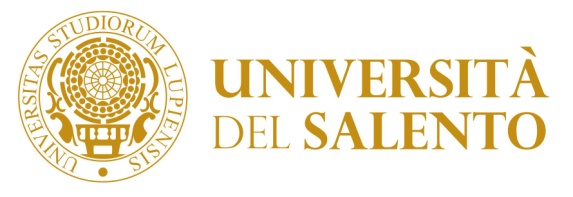 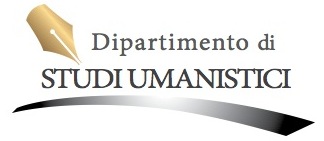 